                 Российская Федерация                                                             Россия Федерациязы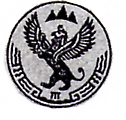            Республика Алтай                                                         Алтай Республика             Улаганский район                                                         Улаган аймактын        Сельская администрация                                             Jурттын администрациязы  Улаганского сельского поселения                      Улаган jурттынын  jеезези               Совет депутатов                                         Депутаттардын Соведи                     РЕШЕНИЕ                                                                        ЧЕЧИМот «14 » июня 2016 года             с.Улаган                            №  21-2                                      О принятии Устава муниципального образование «Улаганское сельское поселениеРуководствуясь Федеральным законом от 06.10.2003 «Об общих принципах организации местного самоуправления  в Российской Федерации», Совет депутатов  Улаганского сельского поселения                                                РЕШИЛ:1.  Принять Устав  муниципального  образования «Улаганское сельское поселение (прилагается).2. Направить Устав муниципального образования «Улаганское сельское поселение» на государственную регистрацию.3. Настоящее Решение после государственной регистрации вступает в силу со дня его официального опубликования (обнародования).Председатель Совета депутатов                                                 А.М. Токоеков 